Rutland County Council Section 21 of the Town Police Clauses Act 1847 (TPCA 1847)TEMPORARY TRAFFIC REGULATION ORDER (North Luffenham Road, Parish of Morcott) (Order)
1.  Rutland County Council District Council (Council) gives notice that it has made an Order under section 21 of the TPCA 1847 and any other enabling powers over an area of the highway being closed at North Luffenham Road, Morcott shown as yellow on the plan attached to the Order.
2.  The Order is made to avoid obstruction of the highway specified in paragraph 1 during the following event, reopening of CA waste site.3.  The Order shall come into operation at 08:00 on 18th May 2020 and will remain in force until 18:00 on 1st June 2020.4.  While the Order is in operation, traffic including bicycle and pedestrian movement along the highway specified in paragraph 1 will be temporarily restricted (except for emergency access) between 08:00 and 18:00.5.  An alternative route will be available for use while the Order is in force, the route will be via High Street, Stamford Road, Back Lane, North Luffenham Road and Pilton Road as shown blue on the attached Plan.6.  All restrictions will be signed [and staffed] and will remain in force only for as long as is necessary.7.  Nothing in the Order will apply to:Anything done with the permission of or at the direction of a police officer, an officer of the Council or its agents.Any vehicle being used for Council, police, fire brigade or ambulance purposes or the purposes of a statutory undertaker in an emergency, such as the loss of supplies of gas, electricity or water to premises in the area, which requires vehicles to be brought onto a section of highway to which the Order applies.8.  Access to properties adjoining the highway specified in paragraph 1 will not be affected by the Order.9.  The promoter of the event is the Council.10.  For further information about the proposed restrictions, or the event [or the alternative route] please contact Rutland County Council.11.  A copy of the Notice and Plan may be viewed on https://one.network 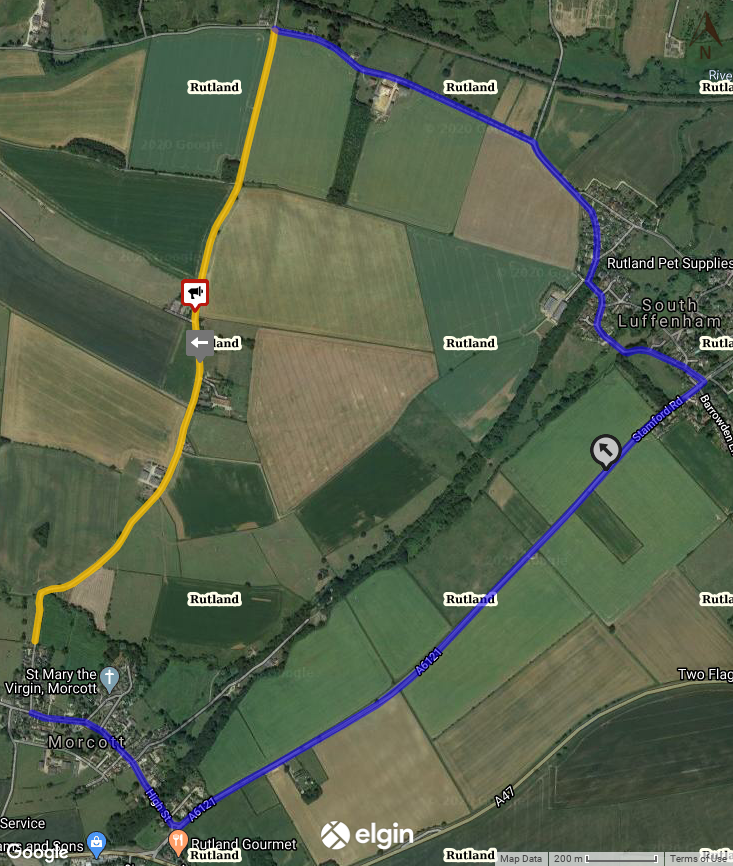 END OF DOCUMENT